11th – 24th JulyUp to 10 miles there and 10 miles back Parking at Cymer Abbey LL40 2HE where there is plenty of room on the approach road towards the old double arched bridge.  Parking is by a lovely stretch of the river with grass for the ponies too :)Dolgellau towards Aberllefenni and Corris , This is a Linear route, so it’s up to you at which point you turn back. Why not take a picnic as your turn around point?Voluntary contribution / sponsorship paid into the SponsorMe fundraising page. Click on the Donate button on www.horses4health.co.uk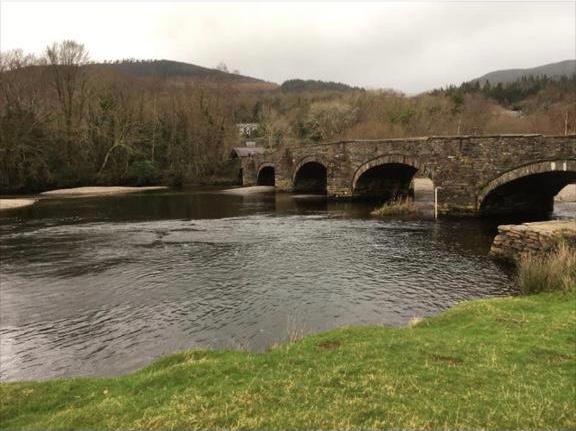 